Project: MOVE – MOVing togEther Project Number 613073-EPP-1-2019-1-IT-SPO-SSCPErasmus+ Sport – Small Collaborative Partnership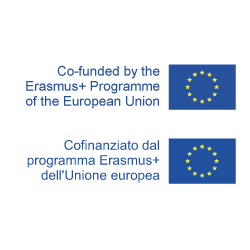 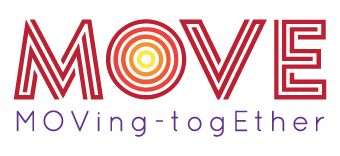 What is MOVE Project?It is a Small Collaborative Partnership (Erasmus+ Programme – Sport Actions)It is focused on the Topic “Promote education in and through sport with special focus on skills development”.It has interconnections with other two strategic Topics: - “Encourage social inclusion and equal opportunities in sport”. - “Support the mobility of volunteers, coaches, mangers, and staff of non profit sport organizations”It is proposed by a partnership of 5 Partners from 5 European countries: Italy, Lithuania, Greece, Spain and CyprusIt will last 24 months  – Start date 1/01/2020Main AimThe Project “MOVE - MOVing togEther” aims to raise awareness and knowledge in young generations (children and adolescents) and their educators on the capacity of Sport to oppose and combat intolerance and discrimination, promoting social inclusion, equal opportunities as well as offering important benefits for physical and psychological health.The project will foresee a path with 3 main phases at 3 levels:SUPPORT THE MOBILITY OF VOLUNTEERS, COACHES, MANGERS, AND STAFF OF NON PROFIT SPORT ORGANIZATIONIn an initial phase will be planned a moment of sharing, exchange and peer learning among instructors / coaches / educators / sports animators, staff of non-profit organizations sent by the 5 countries of the partnership (M2 - Peer Transnational Meeting) about the use of language and methodologies of sports activities as educational tool and vehicle of social inclusion, respect for other people, combating phenomena of intolerance and discrimination and contributing to developing the European dimension of Sport. The Peer Transnational Meeting will also be the occasion to:share other experiences or methods experimented by the partners, related to the specific theme of the project, according to a logic of mutual enrichment among peers;reflect together on the importance of promoting and strengthening the participation of young people in physical activity to counteract phenomena of technological isolation, linked to the excessive use of digital applications, and the progressive spread of diseases, such as the childhood obesity linked to excessive sedentariness;identify activities, methodologies and techniques to stimulate the reflection and awareness of childrena and adolescents  on these issues. All focuses analyzed and shared during the Peer Transnational Meeting will be described in the Toolkit  that will represent the first output of the Project  to use in the following local activities planned.PROMOTE EDUCATION IN AND THROUGH SPORT WITH SPECIAL FOCUS ON SKILLS DEVELOPMENT (with Children and Adolescents)After the Peer Transnational Meeting (M2), the participants will return in their origin countries, and they will organize at local level at least 2 Local Labs (Lab 1 - 2020 first year of the project and Lab 2 – 2021 second year of the project), in schools, sport clubs, municipalities, with the involvement of children and adolescents (of elementary - primary / intermediate – secondary schools or part of sports organizations, youth centres or local people) and their instructors / coaches / educators / sports animators, staff of non-profit organizations with the aim of transferring and testing the methodologies and knowledge acquired during the Peer Transnational Meeting (M2).The Local Labs will offer the opportunity to Children and Adolescent and their coaches to realize through sport a guided reflection on the importance of phisycal activity for the health of the individual (at psyco and phisycal level), on its primary function of support to paths of educational and socio-cultural inclusion and to acquire new skills for thier personnel development.PROMOTE SPORT AND PHYSICAL ACTIVITY (for Children and Adolescents and local population)Finally, in each partner country, will be organized at least one Sport event in order to involve and encourage the participation in sports activities of the primary target group of the project (children and adolescents of elementary - primary / intermediate – secondary schools or part of sports organizations, youth centres or local people). The sport event will be open to the public, and to other categories of disadvantaged people, such as immigrants, ethnic minorities, disabled people, etc.For the implementation of MOVE Project will be realized also 3 transversal activities:- Management- Communication and Dissemination- Monitoring and Evaluationin order to ensure the general management of the project, the monitoring and evaluation of activies realized and objectives planned and the communication and dissemination of result achieved.